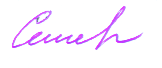 Годовой календарный учебный график по АТЗ объектов Г(О)БОДПО «УМЦ по ГО и защите от ЧС Липецкой области» на 2024 учебный годЗаместитель начальника                                           С.Э. Георгиева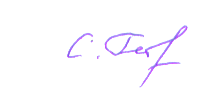 № категорииНаименование категорииДата обученияКол-во человек1.Лица, ответственные за антитеррористическую защищенность медицинских организаций15-26.0129.01-09.0201-12.0427.05-07.0616-27.0907-18.1011-22.1102-13.1224242425242525242.Лица, ответственные за антитеррористическую защищенность объектов культуры и туризма11-22.0308-19.0413-24.0502-13.0923.09-04.1014-25.1018-29.11232323232322243.Лица, ответственные за антитеррористическую защищенность образовательных организаций22.01-02.0205-16.0215-26.0420-31.0509-20.0930.09-11.1021.10-01.1125.11-06.1225252524252523244.Лица, ответственные за антитеррористическую защищенность учреждений социальной защиты населения17-28.06225.Лица, ответственные за антитеррористическую защищенность объектов физической культуры и спорта25.03-05.04306.Лица, ответственные за антитеррористическую защищенность организаций--ИТОГО604